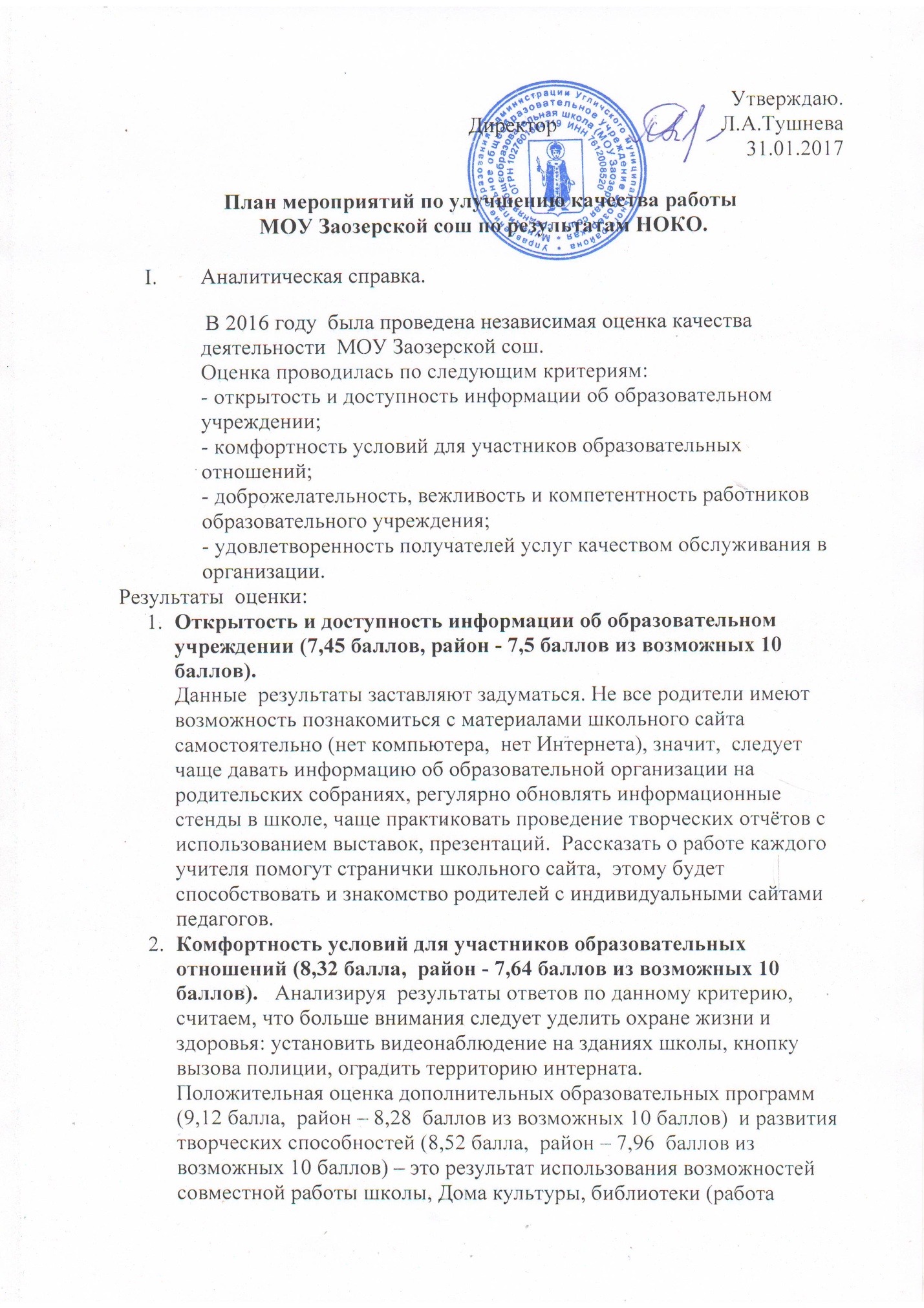 кружков, создание объединений).  Но школе необходимо пройти лицензирование дополнительных образовательных программ. Низкая оценка психолого-педагогической, медицинской и социальной помощи (6,1 балла,  район – 6,77 баллов из возможных 10 баллов) говорит о том, что школе не хватает узких специалистов, поэтому следует расширить возможности привлечения специалистов центра «Гармония».В школе нет обучающихся с ОВЗ, поэтому  вопрос остался без ответа. Работу  с педагогическим коллективом  по данному  направлению проводить необходимо, необходимо готовить и МТБ, с этой целью разработана «Дорожная карта» Доброжелательность, вежливость и компетентность работников образовательного учреждения  (100%,  район – 90,45  %  из возможных 100%).   Практически 100% респондентов оценили положительно доброжелательность, вежливость и компетентность коллектива школы. Удовлетворенность получателей услуг качеством обслуживания в организации  (100%,  район – 95,48  %  из возможных 100%).                               93% опрошенных готовы рекомендовать организацию другим родителям.  Много детей (около 40%)  к месту учёбы доставляются школьным автобусом. Из-за несвоевременной расчистки дорог автобус не всегда может выехать на маршрут. Протяжённость маршрута (27 км) тоже у некоторых родителей не может вызвать готовности рекомендовать школу другим родителям. Мы считаем, что это одна из причин того, что не все 100% родители выразили эту готовность. Улучшить удовлетворённость обучающихся и родителей качеством предоставления образовательных услуг, созданием комфортных и доступных  условий поможет план мероприятий по улучшению качества работы МОУ Заозерской сош по результатам НОКО. II. План мероприятий.№Наименование мероприятияСроки выполненияОтветственныйОтметка о выполнении2. Комфортность условий2. Комфортность условий2. Комфортность условий2. Комфортность условий2.1 Материально-техническое и информационное обеспечение организации2.1 Материально-техническое и информационное обеспечение организации2.1 Материально-техническое и информационное обеспечение организации2.1 Материально-техническое и информационное обеспечение организации1. Размещение информации  на информационных стендахшколы, дошкольной группы                          « Наши достижения»,                              « Информация для родителей»,        « Уголок безопасности»в течение годазаместитель директора по УВРвыполнено2.Включить в  тематику родительских собраний информацию о проведении независимой оценки и её результатахфевраль 2017 годадиректорвыполнено3.Проведение анкетирования для родителей по вопросу улучшения комфортной среды школымарт 2017 года классные руководителивыполнено2.2 Наличие необходимых условий для охраны и укрепления здоровья, организации питания обучающихся2.2 Наличие необходимых условий для охраны и укрепления здоровья, организации питания обучающихся2.2 Наличие необходимых условий для охраны и укрепления здоровья, организации питания обучающихся2.2 Наличие необходимых условий для охраны и укрепления здоровья, организации питания обучающихся1.Установка видеонаблюдения2017 годдиректорвыполнено2.Ограждение территории интерната2017-2018 годдиректорвыполнено3.Установка тревожной кнопки2018 годдиректорвыполнено4. Реализация программы                                                  « Здоровье»В течение годазаместитель директора по УВР, учитель физической культуры, классные руководители, Совет родителейреализуется5.Проведение противопожарных мероприятийВ течение годаадминистрация школы, классные руководителипроводятся6.Работа по предупреждению детского травматизма: профилактические беседы с обучающимися,  родителями работниками школы, усиление контроля за дежурством со стороны администрации школы, инструктажи по ТБ и ПБВ течение годаадминистрация школы, классные руководителипроводится7.Практические занятия с обучающимися и работниками школы по отработке плана эвакуации в случае возникновения пожара и других ЧПВ течение годаадминистрация школы, классные руководителипроводятся2.3 Условия для индивидуальной работы с обучающимися2.3 Условия для индивидуальной работы с обучающимися2.3 Условия для индивидуальной работы с обучающимися2.3 Условия для индивидуальной работы с обучающимися1.Реализация программы                                                            « Умные каникулы»В течение каникулУчителя-предметники, классные руководителиреализуется2.Использование возможностей внеурочной деятельности, ППП, элективных курсовВ течение годаучителя -предметники, классные руководителииспользуются2.4 Наличие дополнительных образовательных программ2.4 Наличие дополнительных образовательных программ2.4 Наличие дополнительных образовательных программ2.4 Наличие дополнительных образовательных программ1.Лицензирование  дополнительных образовательных программ2019-2020гг.администрация школы2.5 Наличие возможности развития творческих способностей и интересов обучающихся2.5 Наличие возможности развития творческих способностей и интересов обучающихся2.5 Наличие возможности развития творческих способностей и интересов обучающихся2.5 Наличие возможности развития творческих способностей и интересов обучающихсяУчастие в муниципальных, региональных, всероссийских, всемирных  олимпиадах, конкурсах, соревнованиях В течение годаучителя -предметники, классные руководителивыполненоСоздание  условий для развития творческих способностей учащихся, а также для сотрудничества школы с семьёй:- провести «День матери», «День отца», «День семейного общения», «День открытых дверей » и др. мероприятия.В течение года  классные руководителивыполнено3.Регулярное проведение школьных линеек с подведением итогов, поощрением обучающихся, родителейВ течение годазаместитель директора по УВРвыполнено4.Проведение конкурса                                          « Лучшее портфолио» ( по группам)Майклассные руководителивыполнено5.Организация и проведение школьных  конкурсов, олимпиад, спартакиадВ течение годаучителя -предметники, классные руководителивыполнено2.6 Наличие возможности оказания психолого-педагогической, медицинской и социальной помощи обучающимся2.6 Наличие возможности оказания психолого-педагогической, медицинской и социальной помощи обучающимся2.6 Наличие возможности оказания психолого-педагогической, медицинской и социальной помощи обучающимся2.6 Наличие возможности оказания психолого-педагогической, медицинской и социальной помощи обучающимся1.Психолого-педагогическое консультирование обучающихся, их родителей (законных представителей) и педагогических работников специалистами центра                                         « Гармония»В течение годаСпециалистыцентра                                           « Гармония»проводится2.Реализация индивидуальных программ психолого-педагогической, медицинской и социальной  помощи  обучающимсяВ течение годаклассныеруководителипроводится3.Совместная работа педагогического коллектива, Совета родителей с ТКДН и ЗПВ течение годаИнспектор по охране прав детства, Совет родителейпроводится2.7 Наличие условий организации обучения и воспитания обучающихся с ограниченными возможностями здоровья и инвалидов2.7 Наличие условий организации обучения и воспитания обучающихся с ограниченными возможностями здоровья и инвалидов2.7 Наличие условий организации обучения и воспитания обучающихся с ограниченными возможностями здоровья и инвалидов2.7 Наличие условий организации обучения и воспитания обучающихся с ограниченными возможностями здоровья и инвалидов1.Реализация  « дорожной карты» для условий организации обучения и воспитания обучающихся с ограниченными возможностями здоровья и инвалидов2017-2021 гг.директорреализуется3. Доброжелательность, вежливость, компетентность работников3. Доброжелательность, вежливость, компетентность работников3. Доброжелательность, вежливость, компетентность работников3. Доброжелательность, вежливость, компетентность работников3.1 Доля получателей образовательных услуг, положительно оценивающих доброжелательность и вежливость работников организации от общего числа опрошенных3.1 Доля получателей образовательных услуг, положительно оценивающих доброжелательность и вежливость работников организации от общего числа опрошенных3.1 Доля получателей образовательных услуг, положительно оценивающих доброжелательность и вежливость работников организации от общего числа опрошенных3.1 Доля получателей образовательных услуг, положительно оценивающих доброжелательность и вежливость работников организации от общего числа опрошенных1.Контроль за  соблюдениемработниками этикии культуры  общения.Проведение длясотрудников методических часов  В течение годазаместители директора,завхозвыполнено2.Проведение  исследования(анкетирования)  степениудовлетворённостиродителей  качествомпредоставленияобразовательныхВ течение годаадминистрация школавыполнено3.Проведение  тренингов, деловых  игр и занятий                                                  с педагогамиВ течение годаспециалисты центра                                       « Гармония»выполнено4.  Проведение  общего собрания трудового коллектива  по вопросу о ценностях и правилах поведения на рабочем местеиюньдиректорвыполнено3.2 Доля получателей образовательных услуг, удовлетворенных компетентностью работников организации, от общего числа опрошенных получателей3.2 Доля получателей образовательных услуг, удовлетворенных компетентностью работников организации, от общего числа опрошенных получателей3.2 Доля получателей образовательных услуг, удовлетворенных компетентностью работников организации, от общего числа опрошенных получателей3.2 Доля получателей образовательных услуг, удовлетворенных компетентностью работников организации, от общего числа опрошенных получателей1.Составление  перспективного  плана повышения  квалификациипедагогов.Составление  графикаПовышения  квалификации.Обучение на  курсах повышения  квалификацииМай В течение года заместитель директора по УВРучителя - предметникивыполнено2.Участие педагогов  вобучающих  семинарах.   В течение годаучителя -предметники,  выполнено3.Организация методическойподдержки  педагогам. В течение годазаместитель директора по УВРпроводится4.Разработка ираспространениеинформационныхметодических  материалов по  разным  направлениямдеятельности  учрежденияВ течение годазаместитель директора по УВРвыполнено5.Участие в  конкурсах профессионального мастерстваВ течение годаучителя - предметникивыполнено4.Удовлетворенность качеством образовательной деятельности организации4.Удовлетворенность качеством образовательной деятельности организации4.Удовлетворенность качеством образовательной деятельности организации4.Удовлетворенность качеством образовательной деятельности организации4.1 Доля получателей образовательных услуг, удовлетворенных материально-техническим обеспечением организации, от общего числа опрошенных получателей образовательных услуг4.1 Доля получателей образовательных услуг, удовлетворенных материально-техническим обеспечением организации, от общего числа опрошенных получателей образовательных услуг4.1 Доля получателей образовательных услуг, удовлетворенных материально-техническим обеспечением организации, от общего числа опрошенных получателей образовательных услуг4.1 Доля получателей образовательных услуг, удовлетворенных материально-техническим обеспечением организации, от общего числа опрошенных получателей образовательных услуг1.Обеспечение современными техническими средствами обучения, наглядными пособиями и приборами   В течение годадиректорвыполнено2.Ремонт классов2019 год директор4.2 Доля получателей образовательных услуг, удовлетворенных качеством предоставляемых образовательных услуг, от общего числа опрошенных получателей4.2 Доля получателей образовательных услуг, удовлетворенных качеством предоставляемых образовательных услуг, от общего числа опрошенных получателей4.2 Доля получателей образовательных услуг, удовлетворенных качеством предоставляемых образовательных услуг, от общего числа опрошенных получателей4.2 Доля получателей образовательных услуг, удовлетворенных качеством предоставляемых образовательных услуг, от общего числа опрошенных получателей1.    Знакомство родителей с результатами освоения образовательны программ, ОГЭ, ЕГЭ,                                     востребованностью                                                                            экзаменов  по выборуАвгуст администрация школывыполнено2.Мониторинг  удовлетворенности родителей качеством образовательных услуг В течение годасовет родителейпроводится3.Мониторинг  удовлетворенности педагогов качеством образовательных услугВ течение годаадминистрация школыпроводится4.3 Доля получателей образовательных услуг, которые готовы рекомендовать организацию родственникам и знакомым, от общего числа опрошенных получателей4.3 Доля получателей образовательных услуг, которые готовы рекомендовать организацию родственникам и знакомым, от общего числа опрошенных получателей4.3 Доля получателей образовательных услуг, которые готовы рекомендовать организацию родственникам и знакомым, от общего числа опрошенных получателей4.3 Доля получателей образовательных услуг, которые готовы рекомендовать организацию родственникам и знакомым, от общего числа опрошенных получателей1.Регулярные творческие отчеты, выставки творческих работ, портфолио  на родительских собраниях  1 раз в четвертьАдминистрация школыпроводятся